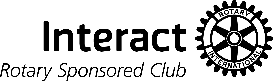 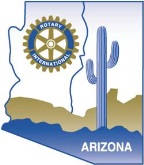 INTERACT DISTRICT 5495, ROTARY INTERNATIONAL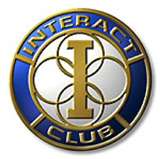 Application for Assistant Governor 2024 – 2025To apply for Assistant Governor, please fill out and return this form via email by Thursday, April 15, 2024, by 11:59 pm.  Email the completed form, with a digital personal photo (head shot), to Art Harrington, District Interact Chair, at arthts@msn.com.Your Name:	School Name:							Your grade in school now:						Have you had any disciplinary action taken against you by your school?	   If so, explain:	Address:						City: 					Zip:Home Phone:			Cell Phone:				Email:Do you have your parents’ written permission to serve as Assistant Governor if selected?  (Please attach a signed statement by your parents or guardian permitting you to serve.) Are you able to attend overnight activities?Are you willing to commit to attend the District Council Training & Planning Retreat, to be held in Prescott the weekend of July 19-21, 2024?Are you an active member of an Interact club?           Name of Club:Current and Former Interact Positions:Have you served as a member of the Interact District Council?Have you attended RYLA?		     Have you served as a RYLA Junior Counselor?Have you attended a Fall Leadership Conference?Have you attended an Interact District Conference?Have you helped start an Interact Club?Other leadership experience:Please describe yourself and any experience that you feel qualifies you for the position of Assistant Governor (use additional pages, as needed):